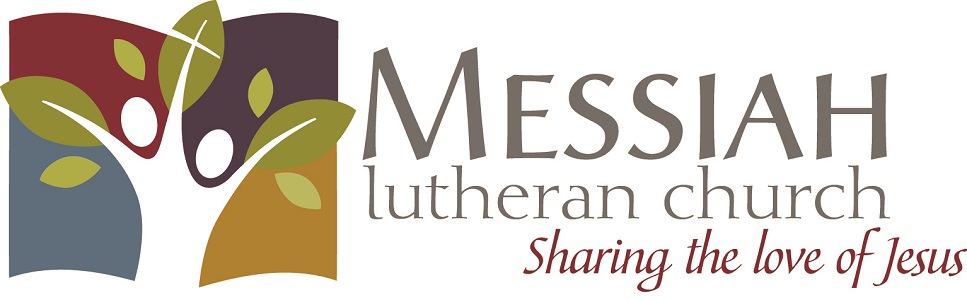 MESSIAH LUTHERAN CHURCH 
SCHOLARSHIP APPLICATION PROCESSRequirementsMust be a confirmed member of Messiah Lutheran Church.Have completed 25 hours of volunteer work in the church or community. See list of approved activities.Be attending an accredited college, university, or technical college.PROCESSSubmit application and volunteer form by March 1st.Notification of awards will be by May 1st.Recognition of awards will be Graduation Recognition Sunday.Scholarship is distributed after successful completion of the first semester at the approved post-secondary institution. Submit unofficial transcript by December 31st.RENEWAL APPLICATION REQUIREMENT -YEAR 2 (Submit by March 1 prior to second year)
Please write a 250-500 word statement highlighting what you like about Messiah Lutheran Church and any suggestions on how to make the church experience more rewarding.RENEWAL APPLICATION REQUIREMENT – YEAR 3 (Submit by March 1 prior to third year)
Please write a 250-500 word faith statement that discusses how you have seen God working in your life and how you believe God will continue to work in your life in the future.RENEWAL APPLICATION REQUIREMENT– YEAR 4 (Submit by March 1 prior to fourth year)Please write a 250-500 word statement highlighting how you intend to ensure your faith walk remains a priority in your life. For example, if you are moving away you might focus on your process for searching out a new church home. Or, how would you incorporate your faith in your career path. Please feel free to answer in your own way how your faith walk will continueSPECIAL CONSIDERATION GIVEN TO SEMINARY STUDENTS
Messiah Lutheran Church
Scholarship ApplicationName _________________________________________________________________Address ________________________________________________________________E-mail __________________________________________________________________Cell Phone _______________________________________________________________High School Graduation Year ________________________College Attending (include City/State) _________________________________________MESSIAH LUTHERAN CHURCH 
SCHOLARSHIP POLICIES & PROCEDURESEstablish principal amount and how to add principal.Invest principal for safe, long-term growth.Establish criteria for disbursing funds.25 hours of volunteer work equals $250 Scholarship.Funds will be distributed after completion of first semester.As the scholarship fund grows, additional awards may be added based on table below.50 volunteer hours = $500.0075 volunteer hours = $750.00100 volunteer hours = $1,000.00This policy is effective January 1, 2022 for the 2022-23 academic year and beyond. MESSIAH LUTHERAN CHURCH 
SCHOLARSHIP VOLUNTEER ACTIVITIESActivities may include, but are not limited to, this list. Other activities may be authorized with prior approval from the Scholarship Committee. Contact church office at 387-5537 for approval. CHURCHUsherScripture ReadingCommunion AssistantKitchen Help (anytime meals are being served)Sunday School Teacher or AidVacation Bible SchoolFun Days Pie & Brat StandDitch Clean UpOther ________________COMMUNITYFeeding HomelessFood ShelfSecond-hand Thrift Stores	-New To You	- Neighborhood	- Vine	- MVACHabitat for Humanity ReStoreMeals on WheelsHospitalOther ________________MESSIAH LUTHERAN CHURCH 
SCHOLARSHIP VOLUNTEER ACTIVITIESNAME ________________________________________________DateVolunteer 
ActivityHours WorkedSupervisor 
Signature